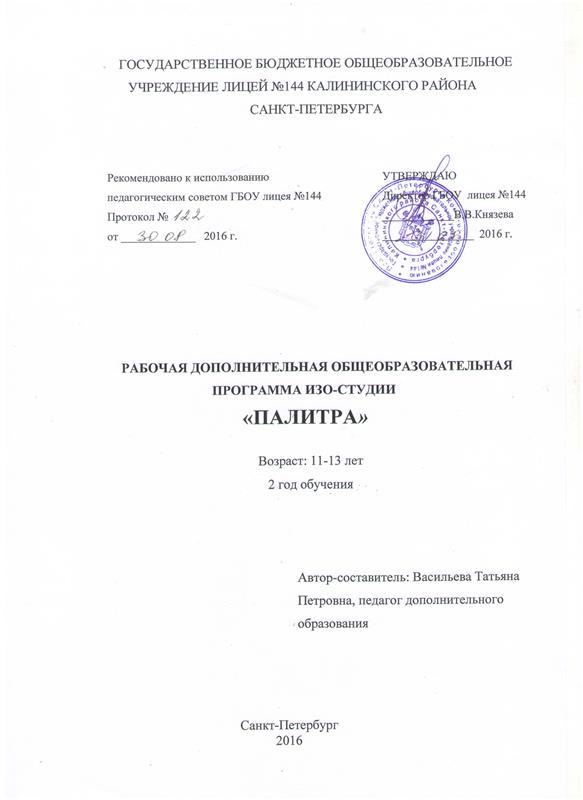 ПОЯСНИТЕЛЬНАЯ  ЗАПИСКАПрограмма изостудии «Палитра»  разработана с целью эстетического воспитания обучающихся.    Познавать окружающий мир, видеть в нём красоту, формировать свои эстетические потребности, развивать художественные способности – это  цели  единой системы воспитания, обучения и развития подрастающего поколения.Направленность программы «Палитра»   художественная.Уровень освоения - общекультурный.На втором году обучения  программа ориентирована на дальнейшее  приобщение обучающихся к общечеловеческим ценностям, развитие художественно – эстетических, нравственных качеств личности, профилактику асоциального поведения, создание условий для самореализации,  творческого, умственного, духовного развития ребенка, интеграцию личности в национальную и мировую художественную культуру.Активизация творческих способностей, формирование художественно – эстетических потребностей, независимо от того, кем станут ребята в дальнейшем:  художниками, артистами, инженерами, космонавтами, рабочими, экономистами, юристами, учёными или строителями является неотъемлемой частью программы «Палитра».Целью создания программы «Палитра» является: формирование  духовной культуры ребенка и его потребности общения с искусством. Задачи 2-го года обучения:а)образовательные:изучение основ рисунка, живописи, графики, истории композиции, дизайна, декоративно – прикладного искусства, лепки, мировой художественной культуры и искусства.расширение   знаний о технических возможностях  изобразительной деятельности,  ознакомление детей с техниками изображения, их применением, выразительными возможностями, свойствами изобразительных материалов; овладение обучающимися  традиционными  и нетрадиционными  техниками рисования;  использование  разнообразных  техник   изображения в  самостоятельной деятельности обучающихся;овладение обучающимися  основами  реалистического искусства,  формирование навыков рисования с натуры, по памяти, по представлению, ознакомление с особенностями работы в области декоративно-прикладного  и народного творчества;б) развивающие:развитие художественно-эстетического восприятия мира; развитие у детей изобразительных способностей, эстетического восприятия, художественного вкуса, творческого воображения, пространственного мышления, эстетического вкуса и понимание прекрасного;развитие эмоциональной отзывчивости на прекрасное в жизни и в искусстве.в) воспитательные:воспитание интереса и любви к искусству;воспитание усидчивости, аккуратности и терпения;обучение ребёнка творческому подходу к любой работе;воспитание культуры работы художественными материалами; воспитание чувства товарищества, толерантности, взаимопомощи;воспитание ответственности и дисциплинированности;воспитание эмоциональной отзывчивости на красоту окружающего мира.Условия реализации программы 2-го года обучения:Количество детей в группе – 12  человек.Возраст детей,  участвующих в реализации дополнительной образовательной программы   -     от  10 до 14 лет.Количество часов второго   года  обучения        - 144  часа;  Режим занятий второго года:  -   по   2  часа  два  раза  в неделю.  Форма организации занятий:  -  групповая.
Содержание  дополнительной образовательной программы соответствует достижениям мировой художественной культуры, российским традициям, культурно – национальным  особенностям  региона.На занятиях применяются различные формы работы;   практическая, творческая,   коллективная, индивидуальная,    дискуссионная,  игровая,  выставки работ, интерактивное посещение музеев, беседы, занятие-игра, наблюдение,  конкурсы, консультации, защита творческих работ, применении  электронно-образовательных  ресурсов (ЭОР).Ожидаемые результаты:На втором году обучения воспитанники осваивают  грамотное   рисование, знание законов перспективы, умение работать красками (акварелью, гуашью), пастелью,  осознанно выбирают  технику исполнения, в соответствии с авторским замыслом, владеют  различными художественными материалами, изучают основы  объемного проектирования,  дизайнерские проекты и моделирование по ним. Иллюстрируют  литературные произведения, выполняют  плакаты, используют  на практике оформительские  навыки выполнения афиш, поздравлений, стенгазет. К концу второго года обучения дети должны: Знать: - особенности языка основных видов изобразительного искусства;- виды и жанры изобразительного искусства; - известные художественные музеи нашей страны и мира; - выдающихся художественных деятелей; -  выдающиеся произведения искусства; - особенности русского народного искусства; - историю  возникновения и развития народных промыслов;- тенденции развития современного декоративного искусства;  Уметь: - рисовать с натуры и по представлению, по памяти   в  живописи, графике портрет,  пейзаж,  натюрморт; - выполнять с натуры и по памяти наброски животных,  птиц;  - передавать объем с помощью светотени; - в портрете передавать пропорции,  эмоции,  сходство;  - применять знания  линейной и воздушной перспективы; - пользоваться различными графическими и живописными  техниками; - создавать собственные проекты по мотивам русских народных промыслов;- оформлять  стенгазеты,   собственные  работы для  выставок.Система контроляДиагностическая работа по выявлению индивидуальных особенностей и резервов развития каждого ребенка, группы в целом проводится в виде стартовой диагностики, которая проводится на первых  занятиях.  Данные стартовой аттестации воспитанников фиксируются в диагностической таблице.Результативность обучения определяется в процессе   промежуточной (за полугодие) и итоговой диагностики (по окончании курса обучения).                                                                                                                                                                                                          5УЧЕБНО-ТЕМАТИЧЕСКИЙ ПЛАН2 год обучения6СОДЕРЖАНИЕ  ДОПОЛНИТЕЛЬНОЙ  ОБРАЗОВАТЕЛЬНОЙ ПРОГРАММЫВторой   год  обученияВводное занятие  Теория. Правила работы в кабинете. Техника  безопасности. План  работы  изостудии на новый учебный год. Практика. Отмывка и заливка листа одним цветом. Рисование с натуры натюрморта (живопись)А. Осенние мотивы. Теория. Монотипия. Теплые и холодные цвета. Гамма. Практика. Выполнение фона и  осеннего пейзажа. Б. Осенний букет. Теория. Техника работы по-сырому, по-сухому. Использование новых техник в произведениях художников.Практика. Выполнение осеннего букета с натуры.  В. Натюрморт с овощами  Теория. Положение предметов в пространстве: ближе-дальше. Влияние цвета на рефлексы. Практика. Натюрморт. Работа красками и пастелью.  3. Пейзаж времен года по представлению, по памяти Теория. Состояние в природе, отражение. Практика. Работа акварелью или гуашью.  Рисование человека по схеме и с натуры Теория. Пропорции взрослого, подростка, ребенка. Разнообразные схемы движения. Способы преобразования схемы в конкретный образ. Рисование по памяти и воображению.Практика. Рисование по своим схемам. Преобразование  схемы  в спортсмена, богатыря и т.д. Тематическое рисованиеТеория. Роль темы в жизни общества, русского народа. Традиции различных народов. Выбор техники для создания соответствующей композиции.Практика. Выполнение эскиза, цветовое решение, работа над тематическим рисунком: «С чего начинается Родина?», «Блокада Ленинграда», «Зимняя палитра», «День Победы», на произвольную тему.Графическое рисование Теория. Понятие графики. Использование графических приемов рисования фломастером, тушью, пером, кистью. Книжная графика. Иллюстрация к стихотворениям А. Пушкина и С. Есенина  «Осень».  Теория.  Чтение стихов  об осени.  Знакомство с творчеством художников – графиков:  Дюрера, Домье, Бенуа, Добужинского, Лансере.Практика. Использование новых графических приемов, конкурс-игра «Кто больше?».   Пейзаж в графике к стихотворению.         .                                                                                                                                                                                               Рисование животных в движенииТеория. Рисование животных по схемам. Акварельные наброски. Графические рисунки.Практика. Наброски животных кистью, тушью, фломастером.Промышленная графика (плакаты, открытки)Теория. Назначение промышленной графики. Виды графики. Отличия видов графики. Практика. Выполнение открыток , плакатов на различную тематику.Декоративное рисование (русские народные промыслы)Теория. Назначение декоративно-прикладного искусства. Техника выполнения кистевой росписи: Гжель, Хохлома, Дымково, Олонецкая роспись.Практика. Выполнение проектов росписи изделий по различным техникам кистевой росписи. 10. Рисование архитектуры     Теория. Понятие об архитектуре. Знакомство с известными архитекторами мира. Понятие о перспективе.Практика. Рисование проекта детского городка.Скульптура.  ЛепкаТеория. Понятие скульптуры. Знаменитые скульпторы. Проволочный каркас. Основа.Практика. Лепка человека в движении. Скульптурный портрет.Оформление работ к выставкеТеория. Правила оформления работ. Понятие паспарту.Практика. Оформление своих работ.Итоговое занятиеПрактика.  Игра-конкурс «Чья кисть?»ОЖИДАЕМЫЕ РЕЗУЛЬТАТЫ:Второй  год  обучения.Обучающиеся должны знать:- общечеловеческие, нравственные, художественно-эстетические идеалы  современного человека;- виды и жанры  изобразительного искусства;- известные художественные музеи нашей страны и мира;-выдающиеся произведения  искусства  художников,  скульпторов  разных стран;- особенности русского народного искусства;- историю возникновения и развития народных промыслов;- законы линейной и воздушной перспективы;- тенденции развития современного декоративного искусства;- пропорции человеческого тела (взрослого и ребенка).Должны уметь:-рисовать с натуры, по памяти и воображению натюрморт, портрет, пейзаж,в живописи, графике;-выполнять с натуры и по памяти наброски животных в движении и птиц;- грамотно применять линейную и воздушную перспективу в рисовании  архитектуры;создавать собственные проекты по мотивам русских народных промыслов;- выполнять композиции на любые сюжеты, с включением пейзажа, людей, архитектуры, транспорта;- выполнять эскизы декоративных панно на заданные темы;-создавать дизайнерские проекты предметов быта, транспорта, одежды, мебели,  малых архитектурных форм;- оформлять свои работы для выставок.МЕТОДИЧЕСКОЕ ОБЕСПЕЧЕНИЕ ПРОГРАММЫпортреты художников;художественные репродукции по выбранным темам: пейзажи Левитана, Саврасова, Куинджи, К.Моне, Б. Кустодиева, рисунки художников: В.Серова, Ватагина, Е.Чарушина;Презентации в программе «Power Point»: «Хохлома», «Натюрморт», «Братья  наши меньшие», слайд-шоу «Воины-освободители», «Дикие животные», «Русские народные промыслы», «Костюмы 1ХХ, ХХ веков».схемы рисования лица человека; модели геометрических тел, динамические модели, таблицы «Гжель», «Техника кистевой росписи»;интернет-сайты  с примерами  новогодних открыток;показ интерактивных выставок через Интернет; литература по искусству;рассматривание альбомов по видам искусства; МАТЕРИАЛЬНО-ТЕХНИЧЕСКОЕ ОСНАЩЕНИЕ ПРОГРАММЫТехнические средства обучения:  компьютер, экран, проектор.Бумага для акварели А4, А3, А2; картон, краски: акварель, гуашь,  темпера, пастель, фломастеры, тушь, перья, глина, пластилин, сангина, уголь, мел, цветная бумага, ножницы,  клей, губки.  Дидактические материалы: наглядные пособия: чучела птиц, животных, листья, ветви деревьев, цветы, муляжи овощей и фруктов, таблицы, рисунки, плакаты, иллюстрации, слайды, фотоматериалы,  учебные фильмы, аудио, видеокассеты. CD, DVD, учебники, книги, журналы, тематические подборки, картинки, карточки, упражнения.ЛИТЕРАТУРА ДЛЯ  ПЕДАГОГА1. Богданов П.С. –Великие художники ХХ века. - М.  Мартин,  20012. Боженкова М.И.- Рафаэль Санти. - СПб. ТО Пальмира, 1994                         3. Волков И.П.,  Художественная студия в школе;  книга для учителя:  из опыта работы,- М.  Просвещение,19944. Георгиев И.И.  – Санкт-Петербург. Занимательные вопросы и ответы. – СПб.  Паритет, 2005                                                                                                                                                                                                            5. Гоголев К.Н.- Мировая художественная культура. Универсальный словарь – справочник от «А» до «Я». – М. Фирма «МХК», 20006. Жегалова С.К., Русская народная живопись.  Книга для учащихся  старших классов. – М. Просвещение, 19947. Кирцер Ю.М. – Рисунок и живопись. – М. Высшая школа, 19928. Перепелкина Г.П., Искусство смотреть и видеть, -М. Просвещение, 19829. Пунин А.Л.  Архитектура Петербурга середины ХIХ века. - Лениздат, 199010. Уоллейс Ф.  Мир Леонардо. - М. Терра, 199711. Чекулаева Е.О. Сто великих праздников. – М. Вече, 2006                                          Другие  источники:12.  Видеофильм.  Архитектура.   Россия  ХII-ХIХ вв. М., Видеостудия «Кварт».  ЛИТЕРАТУРА ДЛЯ ОБУЧАЮЩИХСЯ И РОДИТЕЛЕЙ:1. Баранов Д. Н.  Русская изба. Иллюстрированная энциклопедия. - СПб,19992. Журналы «Юный художник»;3. Кожохина С.К. –Путешествие в мир искусства. - М.  ТЦ Сфера, 20024. Соколова Н.С. – Русский музей – детям. Беседы об искусстве. Учебное пособие. - СПб.   Детгиз - Лицей. 20035. Чеченев К. – Герои русской истории. - М.  Белый город, 2007                  ЦОРы:Тема занятия:  «Изба как модель мироздания»http: http://ruschool-collection.edu.ruhttp://espicture.ruwww.photosight.ruhttp://zemljaki.mybb.ruТема занятия:  «Воины России»http://warriors.wikia.com/wiki/http://school-collection.edu.ru  http: http://ruschool-collection.edu.ruhttp://espicture.ruwww.photosight.ruhttp://zemljaki.mybb.ruТема занятия: «Хохлома».  Русские народные промыслы.RU.Wikipedia.org/wiki/Хохломаwuchise.ru/docs/index-262085.html    ww.myshared.ru/slide/42716uchise.ru/docs/index-262085.html№ п/п                  ТемаКоличество часовКоличество часовКоличество часов№ п/п                  ТемаВсегоТеорияПрактика1Вводное занятие2112Рисование с натуры натюрморта(живопись)164123Пейзаж по представлению, по памяти163134Рисование человека по схеме и с натуры8265Тематическое рисование204166Графическое рисование186127Рисование животных в движении8268Промышленная графика (плакаты, открытки)8269Декоративное рисование (русские народные промыслы)2442010Рисование архитектуры82611Скульптура.  Лепка82612Оформление работ к выставке41313Итоговое занятие. 44  Итого:14435107